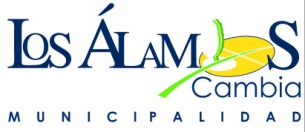 Festival de la canciónDe barrioPRESENTACIÓNLa Municipalidad de Los Álamos, a través de su Programa de Cultura y Jóvenes, y la Agrupación cultural , musical y eventos afines (A.C.M.E.)  CONVOCAN al Festival de la Canción Voces de Barrio, en 02 jornadas que se realizarán el día 31 de enero y final el 01 de Febrero, como parte del proyecto cultural “Los Álamos, música en el corazón de la provincia de Arauco”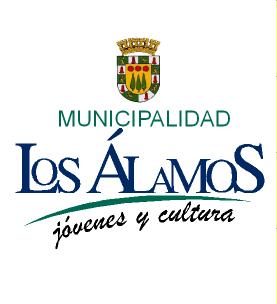 El Festival de la Canción Voces de Barrios se desarrollará en cuatro (4) etapas: Inscripción de participantes en oficina del Programa de Cultura y Jóvenes, ubicada en Pedro Eyheramendy N° 876, con 2 canciones (principal y de recambio) en soporte CD o medio extraíble USB (formatos audio, wma o mp3).Preselección por medio de una audición durante el ensayo con , el día lunes 28 de enero, en horario a convenir, para permitir más participación y una competencia de mejor calidad. Jornada de preselección de finalistas (Lunes 28 de enero). Jornada de premiación y cierre (Jueves 31 de enero).PARTICIPANTESEn el Festival de la Canción Voces de Barrio podrán participar damas y varones, mayores de 15 años, intérpretes solista de canciones del genero popular, con texto en español, en una sola categoría, quienes se preinscribirán según etapas antes descritas.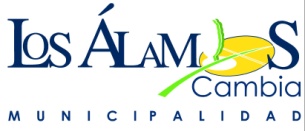 Festival de la Canción Voces de BarrioJueves 31 de enero- 01 de Febrero de 2013BASESPara la preinscripción en el Festival de la Canción Voces de Barrio, organizado por la Municipalidad de Los Álamos y ACME, Cada participante solista, debe representar a un sector, barrio y/o población de la comuna de Los Álamos y debe preinscribir dos (2) canciones del género popular en español. Una de ellas se seleccionará para competir, dando preferencia al orden de preinscripción para que no coincidan dos competidores con la misma canción en competencia. La canción de ambas jornadas competitivas será la misma.Para certificar la representación del sector y/o población, se deberá adjuntar carta del presidente(A) de la JJVV respectiva, donde conste que es residente de la misma.La grabación de cada canción preinscrita, debe ser entregada en un soporte de audio o medio USB, antes del cierre de preinscripciones.Todas las canciones en competencia serán acompañadas por  del Festival en las dos jornadas competitivas. Cada participante debe dominar el texto de la canción pues se calificará su pronunciación.Cada participante debe entonar perfectamente la melodía de la canción pues se calificará la afinación.Cada participante debe tener sentido rítmico pues se calificará la cuadratura rítmica.Cada participante debe tener dominio escénico y personalidad pues se calificará el desplante y la actuación.Cada participante debe estar vestido correctamente según el protocolo de una actuación de gala pues se calificará la presentación personal.La decisión del Jurado del Festival de la Canción Voces de Barrio, en todas las etapas, es inapelable y no admitirá ninguna clase de reclamos ni discusiones. Quien incurra en esta falta perderá de inmediato todos los derechos de participación. El Jurado del Festival, en todas las etapas, estará integrado por cinco (5) músicos, profesores e intérpretes, uno de los cuáles será integrante de la Orquesta del Festival. El jurado iniciará sus labores en la etapa de preselección. Los tres (3) primeros lugares del Festival de la Canción Voces de Barrio un premio en dinero en efectivo ascendente a:1er. Lugar   $100.000 (cien mil pesos)2do. Lugar  $ 80.000 (Ochenta mil pesos)3er. Lugar   $ 50.000 (Cincuenta mil pesos)Estas BASES del Festival de la Canción Voces de Barrio podrán ser obtenidas a través de  del Programa de Jóvenes y Cultura, RR.PP., y en el sitio web www.municipalidadlosalamos.cl Cualquier situación no prevista en estas Bases será resuelta por la comisión organizadora de la manera que se estime más conveniente para el interés del Festival de la Canción Voces de Barrio. Mayores informaciones en www.municipalidadlosalamos.cl